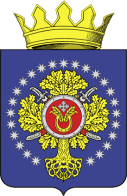 УРЮПИНСКИЙ МУНИЦИПАЛЬНЫЙ РАЙОНВОЛГОГРАДСКОЙ ОБЛАСТИУРЮПИНСКАЯ  РАЙОННАЯ  ДУМАР  Е  Ш  Е  Н  И  Е07 августа 2019  года	                 № 62/572 О признании полномочий депутата Урюпинской районной Думыот Краснянского сельского поселения Урюпинского муниципального района Волгоградской области Платонова А.В.        На основании постановления территориальной избирательной комиссии Урюпинского района Волгоградской области от 19 сентября 2018 года                   № 49/338 «О регистрации избранных депутатов Совета депутатов Краснянского сельского поселения Урюпинского муниципального района Волгоградской области», решения Совета депутатов Краснянского сельского поселения Урюпинского муниципального района Волгоградской области от 18 июля 2019 года № 10/44 «Об избрании депутата Совета депутатов Краснянского сельского поселения Урюпинского района Волгоградской области в состав Урюпинской районной Думы», частей 2, 5 статьи 22 Устава Урюпинского муниципального района Волгоградской области Урюпинская районная Дума РЕШИЛА:        1. Признать полномочия депутата Урюпинской районной Думы Платонова Андрея Владимировича, депутата Совета депутатов Краснянского сельского поселения Урюпинского муниципального района Волгоградской области, с 18 июля 2019 года.        2. Опубликовать настоящее решение в информационном бюллетене администрации Урюпинского муниципального района «Районные ведомости».              Председатель Урюпинской районной Думы                                                   Т.Е. Матыкина   